King Street Primary & Pre - SchoolHigh Grange Road SpennymoorCounty DurhamDL16 6RA                                                                                                                                         Telephone: (01388) 8160781 Email: kingstreet@durhamlearning.net         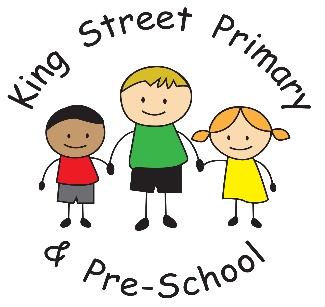 02/11//17Dear Parent/Carer,The children have settled well back into school after the half term break and we are full steam ahead towards Christmas! We will of course, give you more information about Nativity Performances, Christmas Craft events and discos in due course. The dates for these are already on the attached diary.  One very successful event we have had this week was the Halloween Disco- The ‘Friends of the School’ have done a wonderful job of organising a suitably scary event with tasty treats for everyone. These events help raise essential funds that are spent directly on the children and this was no different- raising a fantastic £235.25. Thank you to the Friends of the school who participated in the organisation of this- we even had additional ‘Friends’ family members to help out! We look forward to the Christmas Fayre next.Other further dates to take note of are Children In Need Day on 17th November. We will be celebrating and raising money for this and again will send more information in due course. We are also supporting the UNICEF Outright campaign on week beginning 20th November, this is focused upon the rights of refugee children. Parents eveningIf you were unable to attend Parent’s Evening last term we will be contacting you to give you a second chance to have a catch up – these sessions are really valuable in helping you understand how your child has settled and well they are achieving. Please make every effort to attend.Open Evening for Early YearsOur open evening was a huge success and we had many positive comments about the new Early Years space. This is developing all of the time with the latest addition being some beautiful twinkling fairy lights to create a warm and cosy atmosphere. If you have a child (or have friends and family who do) who is due to start Reception in September 2018, the Local Authority will require you to request a school placement very soon. Those who do not request schools will be allocated a placement based on what is left in the area. This may mean you do not get your choice of school. If you are interested in a place at King Street and would like to look around, please contact the school and we can make individual arrangements for you. Poppies for saleWe have a selection of poppy related items for sale this year (as well as the traditional Poppy) and these are always extremely popular and sell out quickly. Items are individually priced or a donation can be made for the traditional paper Poppy. Our Year 6 children will be helping us sell these around the classes next week. We can accept cash on this occasion as the money is given directly to the Poppy Appeal and not the school. I have also heard that the Poppy Appeal will accept the old style pound coins that no one else will now accept so if you have any lurking in purses and wallets it is a good way to get rid of them. Plastic BottlesOur Site manager, Geoff Bell would like to thank everyone for their contributions of ‘empty, 2 litre plastic bottles’. His eco greenhouse is coming on nicely and you can all claim to have played a part! He has requested that the plastic bottles continue to be donated as he is not yet complete and at present his plants will get very wet! Sporting achievementsI am delighted to announce that yet again we won the football league this week at the Brewery Field. We played 3 games which I am told were very hard fought- we won 2 and drew 1. Well done to the football team!Sponsored AbseilOur friends and families of Year 6 children have previously been offered the opportunity to take part in a sponsored abseil to raise money to support the France Trip. We had limited places and these are now nearly full but if anyone else would like to abseil from the Transporter Bridge on 10th December with our Real Adventure Through Sport Partners, please contact the school ASAP. If you had previously requested a place but not completed your form please contact school so your place can be held. It is open to both children and adults of all ages and they do not need to attend or have children attending the school. There is no cost to the individual but you must commit to raising money through sponsorship to support our school. It promises to be a very entertaining day! As always, we really value your contribution, thoughts and ideas. If you have any comments, concerns and queries please speak to staff or speak to the school office. We are here to help you and your child. Yours SincerelyJ BromleyHead teacher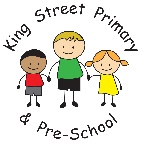 Dates for Academic Year 2017-18DateTimeTimeEventTuesday 12th – Tuesday 19th September 20173.00 – 3.303.00 – 3.30School Book Fair & Art AuctionWednesday 13th September3.45 – 5.003.45 – 5.00Year 5 & 6 Cross Country tournamentMonday 18th September9.30 – 2.309.30 – 2.30Year 6 Transition Day at Whitworth Park SchoolTuesday 19th September4.30 – 5.004.30 – 5.00Year 6 Parents’ Meeting – Ski TripFriday 22nd – Wednesday 27th September8.30 – 9.003.00 – 3.308.30 – 9.003.00 – 3.30Scholastic Book FairTuesday 26th September9.00 – 12.009.00 – 12.00Year 2 Trip to Botanic Gardens TBCFriday 29th September1.301.30Harvest Festival at St. Andrew’sMonday 2nd October9.00 – 3.009.00 – 3.00Year 6 Trip to Nissan Tuesday 3rd October3.45 – 5.003.45 – 5.00Year 5 & 6 Football League beginsFriday 13th October9.00 – 12.009.00 – 12.00Year 3 & 4 Multiskills TournamentMonday 16th – Wednesday 18th October3.00 – 6.003.00 – 6.00Parents’ EveningTuesday 17th October9.30 – 2.309.30 – 2.30Year 5 & 6 Tag Rugby TournamentThursday 19th October 3.30 – 4.455.00 – 6.153.30 – 4.455.00 – 6.15NO LONGER THE HALOWEEN DISCO!!Thursday 19th October5.455.45School Closes for Half Term HolidayFriday 20th OctoberALL DAYALL DAYCPD Day – School ClosedHoliday Club AvailableHALF TERM HOLIDAYHALF TERM HOLIDAYHALF TERM HOLIDAYHALF TERM HOLIDAYMonday 31st OctoberMonday 31st October7.45Schools Re-Opens EYFS & KS1 Halloween Disco KS2 Halloween Disco Wednesday 1st NovemberWednesday 1st November5.00Open Evening for Prospective Reception ParentsTuesday 7th NovemberTuesday 7th November12.00 - 3.00Year 5 & 6 Sportshall Athletics CompetitionWednesday 8th NovemberWednesday 8th November3.45 – 5.00Year 5 & 6 Netball League beginsFriday 17th NovemberFriday 17th NovemberALL DAYChildren In NeedWeek Commencing 20th NovemberWeek Commencing 20th NovemberAll weekUNICEF outright campaign- in schoolMonday 24th NovemberMonday 24th November9.30 - 12.00Year 2 Multiskills TournamentMonday 27th November Monday 27th November 4.00Full Governing Body MeetingFriday 1st December Friday 1st December 3.00 – 5.30Christmas FayreMonday 4th DecemberMonday 4th DecemberNativity Tickets On SaleFriday 8th DecemberFriday 8th December9.00 - 12.00Year 5 & 6 Boccia TournamentWednesday 13th DecemberWednesday 13th December9.302.00EYFS & KS1 Christmas NativityKS2 Christmas NativityThursday 14th DecemberThursday 14th December9.302.00KS2 Christmas NativityEYFS & KS1 Christmas NativityTuesday 19th DecemberTuesday 19th December1.00 – 3.00EYFS & KS1 Christmas PartiesWednesday 20th DecemberWednesday 20th December11.001.00 – 3.00Advent Service at St. Andrew’sYear 3 & 4 Christmas PartyThursday 21st DecemberThursday 21st December1.00 – 3.00Year 5 & Year 6 Christmas PartyFriday 22nd DecemberFriday 22nd December5.45School Closes for Christmas HolidaysCHRISTMAS HOLIDAYSCHRISTMAS HOLIDAYSCHRISTMAS HOLIDAYSCHRISTMAS HOLIDAYSMonday 8th January 2018Monday 8th January 20187.45Schools Re-OpensWednesday 10th January Wednesday 10th January 12.30 - 2.30Year 1 Multiskills TournamentTuesday 23rd January Tuesday 23rd January 12.30 - 3.00Year 5 & 6 Basketball TournamentFriday 2nd FebruaryFriday 2nd February1.00 – 2.30KS2 Swimming GalaFriday 9th FebruaryFriday 9th February5.45School Closes for Half Term HolidayHALF TERM HOLIDAYHALF TERM HOLIDAYHALF TERM HOLIDAYHALF TERM HOLIDAYMonday 19th FebruaryMonday 19th February7.45School Re-OpensTuesday 20th FebruaryTuesday 20th February12.30 - 2.30Year 3 Sports Skills TournamentWednesday 21st FebruaryWednesday 21st February12.30 - 2.30Year 4 Sports Skills TournamentThursday 1st MarchThursday 1st MarchALL DAYWorld Book DayFriday 9th MarchFriday 9th March11.30Mothers’ Day Afternoon TeaMonday 12th – Wednesday 14th MarchMonday 12th – Wednesday 14th March3.00 – 6.00Parents’ EveningFriday 23rd MarchFriday 23rd MarchALL DAYRed Nose DayThursday 29th MarchThursday 29th March11.005.45Easter Service at St. Andrew’sSchool Closes for Easter HolidaysEASTER HOLIDAYSEASTER HOLIDAYSEASTER HOLIDAYSEASTER HOLIDAYSMonday 16th AprilMonday 16th April7.45School Re-OpensMonday 7th MayMonday 7th MayALL DAYMay Day Bank Holiday – School ClosedMonday 14th – Thursday 17th MayMonday 14th – Thursday 17th MayKey Stage 2 SATs WeekFriday 25th MayFriday 25th May5.45School Closes for Half Term HolidayHALF TERM HOLIDAYHALF TERM HOLIDAYHALF TERM HOLIDAYHALF TERM HOLIDAYMonday 4th JuneMonday 4th JuneALL DAYCPD Day – School ClosedTuesday 5th JuneTuesday 5th June7.45Schools Re-OpensFriday 15th JuneFriday 15th June1.00Fathers’ Day EventWednesday 27th JuneWednesday 27th June1.00 – 3.00EYFS & KS1 Sports DayThursday 28th June 2017Thursday 28th June 20171.00 – 3.00KS2 Sports DayMonday 2nd – Wednesday 4th JulyMonday 2nd – Wednesday 4th July3.00 – 6.00Parents Evening (Pre-School to Year 5)Tuesday 10th – Thursday 12th JulyTuesday 10th – Thursday 12th July3.00 – 6.00Parents Evening (Year 6)Wednesday 18th JulyWednesday 18th July1.45Year 6 Leavers’ AssemblyThursday 19th JulyThursday 19th July6.00Year 6 SleepoverFriday 20th JulyFriday 20th July5.45School Closes for Summer HolidaySUMMER HOLIDAYSSUMMER HOLIDAYSSUMMER HOLIDAYSSUMMER HOLIDAYSTuesday 4th SeptemberTuesday 4th September7.45School Re-Opens